Notice of Meeting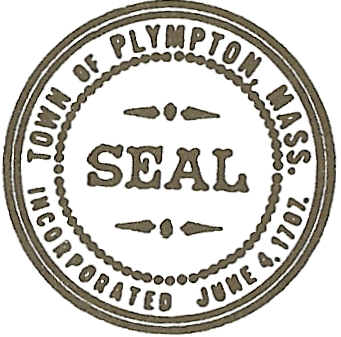 POSTED IN ACCORDANCE WITH THE PROVISIONS OF MGL 30A, §§ 18-25Signature: 	Ami S. Dion						        Date:      February 2, 2017			  		   Conservation CommissionConservation CommissionConservation CommissionConservation CommissionConservation CommissionConservation CommissionConservation CommissionConservation CommissionConservation CommissionConservation CommissionName of Committee:Name of Committee:Name of Committee:Name of Committee:Name of Committee:Name of Committee:Name of Committee:Name of Committee:Name of Committee:Name of Committee:Place of Meeting:Town House – Large Conference RoomTown House – Large Conference RoomTown House – Large Conference RoomTown House – Large Conference RoomTown House – Large Conference RoomTown House – Large Conference RoomTown House – Large Conference RoomTown House – Large Conference RoomTown House – Large Conference RoomDate:        Tuesday        Tuesday        Tuesday        Tuesday              02/07/2017              02/07/2017           Day of Week           Day of Week           Day of Week           Day of Week                         Date (mm/dd/yy)                         Date (mm/dd/yy)                         Date (mm/dd/yy)                         Date (mm/dd/yy)                         Date (mm/dd/yy)Time:6:306:306:30PMPMPMAGENDA ATTACHED OR SUBJECTS TO BE DISCUSSED LISTED BELOW:AGENDA ATTACHED OR SUBJECTS TO BE DISCUSSED LISTED BELOW:AGENDA ATTACHED OR SUBJECTS TO BE DISCUSSED LISTED BELOW:AGENDA ATTACHED OR SUBJECTS TO BE DISCUSSED LISTED BELOW:AGENDA ATTACHED OR SUBJECTS TO BE DISCUSSED LISTED BELOW:AGENDA ATTACHED OR SUBJECTS TO BE DISCUSSED LISTED BELOW:AGENDA ATTACHED OR SUBJECTS TO BE DISCUSSED LISTED BELOW:AGENDA ATTACHED OR SUBJECTS TO BE DISCUSSED LISTED BELOW:AGENDA ATTACHED OR SUBJECTS TO BE DISCUSSED LISTED BELOW:AGENDA ATTACHED OR SUBJECTS TO BE DISCUSSED LISTED BELOW:1. Approved Minutes of previous meeting(s):1. Approved Minutes of previous meeting(s):1. Approved Minutes of previous meeting(s):1. Approved Minutes of previous meeting(s):1. Approved Minutes of previous meeting(s):1. Approved Minutes of previous meeting(s):To be forwardedTo be forwardedTo be forwardedTo be forwardedMeeting Date(s);  Attach minutesMeeting Date(s);  Attach minutesMeeting Date(s);  Attach minutesMeeting Date(s);  Attach minutes2. Old Business Topics:2. Old Business Topics:Status update for Maple Street LLC project 6-3-6Write Certificate of Compliance for 0 Spring Street Solar Project (SE266-0178)Ratify Enforcement Order for 0 Center St. (11-2-14D & 14E)Status update for Maple Street LLC project 6-3-6Write Certificate of Compliance for 0 Spring Street Solar Project (SE266-0178)Ratify Enforcement Order for 0 Center St. (11-2-14D & 14E)Status update for Maple Street LLC project 6-3-6Write Certificate of Compliance for 0 Spring Street Solar Project (SE266-0178)Ratify Enforcement Order for 0 Center St. (11-2-14D & 14E)Status update for Maple Street LLC project 6-3-6Write Certificate of Compliance for 0 Spring Street Solar Project (SE266-0178)Ratify Enforcement Order for 0 Center St. (11-2-14D & 14E)Status update for Maple Street LLC project 6-3-6Write Certificate of Compliance for 0 Spring Street Solar Project (SE266-0178)Ratify Enforcement Order for 0 Center St. (11-2-14D & 14E)Status update for Maple Street LLC project 6-3-6Write Certificate of Compliance for 0 Spring Street Solar Project (SE266-0178)Ratify Enforcement Order for 0 Center St. (11-2-14D & 14E)Status update for Maple Street LLC project 6-3-6Write Certificate of Compliance for 0 Spring Street Solar Project (SE266-0178)Ratify Enforcement Order for 0 Center St. (11-2-14D & 14E)Status update for Maple Street LLC project 6-3-6Write Certificate of Compliance for 0 Spring Street Solar Project (SE266-0178)Ratify Enforcement Order for 0 Center St. (11-2-14D & 14E)Status update for Maple Street LLC project 6-3-6Write Certificate of Compliance for 0 Spring Street Solar Project (SE266-0178)Ratify Enforcement Order for 0 Center St. (11-2-14D & 14E)Status update for Maple Street LLC project 6-3-6Write Certificate of Compliance for 0 Spring Street Solar Project (SE266-0178)Ratify Enforcement Order for 0 Center St. (11-2-14D & 14E)Status update for Maple Street LLC project 6-3-6Write Certificate of Compliance for 0 Spring Street Solar Project (SE266-0178)Ratify Enforcement Order for 0 Center St. (11-2-14D & 14E)3. New Business Topics:3. New Business Topics:3. New Business Topics:NOI Hearing for 0 Maple Street (C6-3-11B)Receive NOI from Ken ThompsonReceive RDA from Stantec Consulting Review new Building Permit Applications4. Other:Update on Public Records Request for 87 County RoadStatus update on all “open” projects (Ami to provide a spreadsheet)Discussion on proposed regulationsAddress potential violations brought to the Commission’s attentionSign warrantsReview and approve minutesAny other business that legally comes before the CommissionNOI Hearing for 0 Maple Street (C6-3-11B)Receive NOI from Ken ThompsonReceive RDA from Stantec Consulting Review new Building Permit Applications4. Other:Update on Public Records Request for 87 County RoadStatus update on all “open” projects (Ami to provide a spreadsheet)Discussion on proposed regulationsAddress potential violations brought to the Commission’s attentionSign warrantsReview and approve minutesAny other business that legally comes before the CommissionNOI Hearing for 0 Maple Street (C6-3-11B)Receive NOI from Ken ThompsonReceive RDA from Stantec Consulting Review new Building Permit Applications4. Other:Update on Public Records Request for 87 County RoadStatus update on all “open” projects (Ami to provide a spreadsheet)Discussion on proposed regulationsAddress potential violations brought to the Commission’s attentionSign warrantsReview and approve minutesAny other business that legally comes before the CommissionNOI Hearing for 0 Maple Street (C6-3-11B)Receive NOI from Ken ThompsonReceive RDA from Stantec Consulting Review new Building Permit Applications4. Other:Update on Public Records Request for 87 County RoadStatus update on all “open” projects (Ami to provide a spreadsheet)Discussion on proposed regulationsAddress potential violations brought to the Commission’s attentionSign warrantsReview and approve minutesAny other business that legally comes before the CommissionNOI Hearing for 0 Maple Street (C6-3-11B)Receive NOI from Ken ThompsonReceive RDA from Stantec Consulting Review new Building Permit Applications4. Other:Update on Public Records Request for 87 County RoadStatus update on all “open” projects (Ami to provide a spreadsheet)Discussion on proposed regulationsAddress potential violations brought to the Commission’s attentionSign warrantsReview and approve minutesAny other business that legally comes before the CommissionNOI Hearing for 0 Maple Street (C6-3-11B)Receive NOI from Ken ThompsonReceive RDA from Stantec Consulting Review new Building Permit Applications4. Other:Update on Public Records Request for 87 County RoadStatus update on all “open” projects (Ami to provide a spreadsheet)Discussion on proposed regulationsAddress potential violations brought to the Commission’s attentionSign warrantsReview and approve minutesAny other business that legally comes before the CommissionNOI Hearing for 0 Maple Street (C6-3-11B)Receive NOI from Ken ThompsonReceive RDA from Stantec Consulting Review new Building Permit Applications4. Other:Update on Public Records Request for 87 County RoadStatus update on all “open” projects (Ami to provide a spreadsheet)Discussion on proposed regulationsAddress potential violations brought to the Commission’s attentionSign warrantsReview and approve minutesAny other business that legally comes before the CommissionNOI Hearing for 0 Maple Street (C6-3-11B)Receive NOI from Ken ThompsonReceive RDA from Stantec Consulting Review new Building Permit Applications4. Other:Update on Public Records Request for 87 County RoadStatus update on all “open” projects (Ami to provide a spreadsheet)Discussion on proposed regulationsAddress potential violations brought to the Commission’s attentionSign warrantsReview and approve minutesAny other business that legally comes before the CommissionNOI Hearing for 0 Maple Street (C6-3-11B)Receive NOI from Ken ThompsonReceive RDA from Stantec Consulting Review new Building Permit Applications4. Other:Update on Public Records Request for 87 County RoadStatus update on all “open” projects (Ami to provide a spreadsheet)Discussion on proposed regulationsAddress potential violations brought to the Commission’s attentionSign warrantsReview and approve minutesAny other business that legally comes before the CommissionNOI Hearing for 0 Maple Street (C6-3-11B)Receive NOI from Ken ThompsonReceive RDA from Stantec Consulting Review new Building Permit Applications4. Other:Update on Public Records Request for 87 County RoadStatus update on all “open” projects (Ami to provide a spreadsheet)Discussion on proposed regulationsAddress potential violations brought to the Commission’s attentionSign warrantsReview and approve minutesAny other business that legally comes before the CommissionNOI Hearing for 0 Maple Street (C6-3-11B)Receive NOI from Ken ThompsonReceive RDA from Stantec Consulting Review new Building Permit Applications4. Other:Update on Public Records Request for 87 County RoadStatus update on all “open” projects (Ami to provide a spreadsheet)Discussion on proposed regulationsAddress potential violations brought to the Commission’s attentionSign warrantsReview and approve minutesAny other business that legally comes before the Commission